Thursday 11.06.20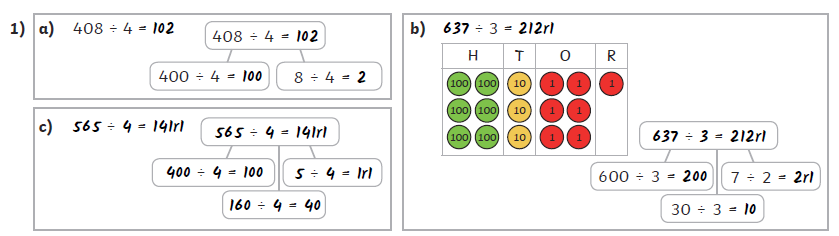 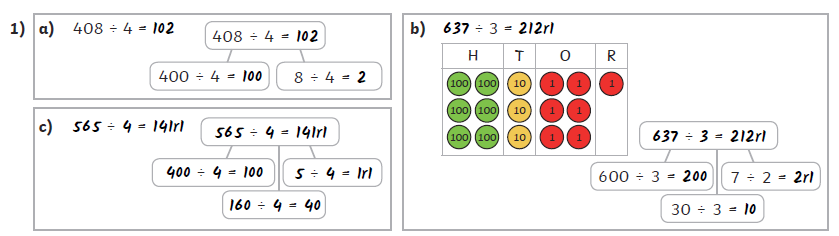 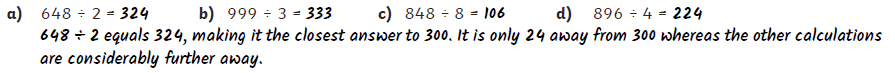 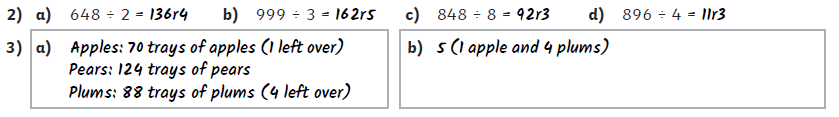 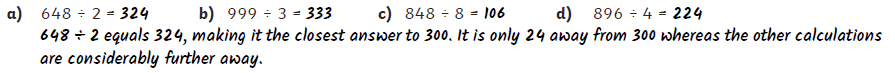 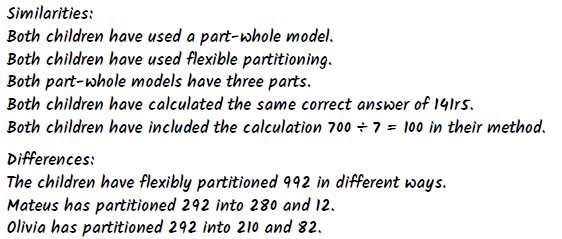 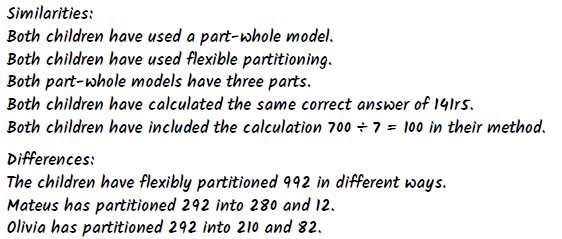 